УТВЕРЖДАЮДиректор___________ В.А.Козлов_________________ 2017ПОЛОЖЕНИЕоб областном конкурсе «Моя малая Родина: природа, культура этнос»(региональный этап Всероссийского конкурса «Моя малая Родина: природа, культура этнос»)1. Общие положенияОбластной конкурс «Моя малая Родина: природа, культура, этнос» (далее - Конкурс) – проводит Государственное бюджетное образовательное учреждение дополнительного образования детей «Самарский областной детский эколого-биологический центр» (далее – ГБОУ ДОД СОДЭБЦ) по заданию министерства образования и науки Самарской области.Конкурс проводится в соответствии с циклограммой мероприятий государственных учреждений дополнительного образования детей Самарской области на 2017 учебный год (распоряжение министерства образования и науки Самарской области от 30. 12. 2016 г. №891-р).Цель конкурса – воспитание у детей и подростков ценностного отношения к природному и культурному окружению, а также толерантности и уважения к другим культурам. Задачи:привлечение внимания детей и взрослых к природному, историческому и культурному наследию своей местности;воспитание бережного отношения к природным богатствам своего края и необходимости рационального природопользования;объединение усилий учащихся и педагогов для изучения региональных особенностей (природных, исторических, культурных, социальных, экологических) своего края;развитие интереса к исследовательской деятельности в области регионального природопользования и народонаселения; выявление и поощрение личностей и коллективов, не равнодушных к проблемам своей «малой Родины». 2. Участники КонкурсаВ Конкурсе могут участвовать дети и подростки, обучающиеся в образовательных учреждениях, в возрасте с 12 до 18 лет, проявляющие интерес к изучению и сохранению природного и культурного наследия своей малой родины. Допускается только индивидуальное участие в конкурсе. Замена участников в ходе Конкурса не допускается.3. Порядок и сроки проведения Конкурса3.1. Конкурс проводится ежегодно.  3.2. Прием работ на Конкурс проводится с 03 октября по 01 ноября 2017года;3.3. Заочный этап Конкурса проводится с 02 ноября по 01 декабря 2017года.3.4. Работы, присланные на Конкурс, не рецензируются и обратно не возвращаются. 4. Номинации Конкурса  Конкурс проводится по следующим номинациям: для обучающихся в возрасте 14-18 лет:Гуманитарно-экологические исследования (рассматриваются учебно-исследовательские работы, посвященные изучению истории взаимоотношений этноса и природы, отражения природы в культуре этноса, а также влияния этнических, религиозных и иных традиций на отношение к природе и природопользование); Традиционная культура (рассматриваются работы по воспроизведению предметов материальной культуры – одежды, утвари, продуктов питания и др., с использованием природных материалов, а также отражающих природные объекты и явления, а также работы по сохранению и воспроизведению явлений нематериальной культуры – песен, танцев, игр, обрядов и др., отражающих взаимоотношения этноса с природным окружением);   Публицистика в защиту природы и культуры (рассматриваются статьи, эссе, очерки и другие публицистические произведения, посвященные проблемам комплексного сохранения культурного и природного наследия и выражающие личное понимание проблемы взаимоотношения жизни этноса и природной среды).Эколого-краеведческие путеводители (рассматриваются эколого-краеведческие путеводители и описания маршрутов, знакомящие с культурным и природным наследием малой родины) для обучающихся в возрасте 12-13 лет (на период проведения финала):Живой символ малой родины (рассматриваются живописные и другие художественные работы (рисунки и др.) в которых авторы представляют «живой символ малой Родины» и письменное обоснование его выбора (сочинение), где требуется аргументировать, именно его предпочтение - в чем заключается его уникальность или характерность для края, интересные факты, связь с местными традициями и жизнью населения и т. д.).5. Руководство Конкурсом и судейская коллегия5.1. Руководство, организацию и проведение Конкурса на региональном этапе осуществляет оргкомитет, созданный из числа ведущих специалистов ВУЗов г. Самары, методистов и педагогов ГБОУ ДОД СОДЭБЦ5.2. Оргкомитет Конкурса: утверждает Положение о Конкурсе и состав жюри; подводит итоги Конкурса на основании решения жюри.6. Подведение итогов Конкурса и награждение6.1. Победители Конкурса по каждой номинации (I место) награждаются дипломами Министерства образования и науки Самарской области.Призеры Конкурса в каждой номинации (II, III места) награждаются дипломами ГБОУ ДОД СОДЭБЦ.6.2. Работы победителей Конкурса по каждой номинации отправляются в Федеральный детский эколого-биологический центр г. Москва для участия в заочном этапе Всероссийского конкурса. 6.3. Победители заочного этапа Всероссийского конкурса приглашаются для участия в финальном (очном) этапе.7. Порядок подачи заявокЖелающим принять участие в Конкурсе необходимо прислать заявку и конкурсные материалы с 03 октября по 01 ноября 2017 г по адресу: . Самара, ул. Врубеля, 19. Заявки на конкурс следует подавать в форме таблицы на бланке письма учреждения (приложение 1). Телефоны для справок:8 (846) 334-66-34 - директор Козлов Владимир Александрович              334-45-92 – зав. отделом Горбатенко Ольга Александровна  E-mail: ocunsam@mail.ru Сайт   http://unnat1928.ruПриложение 1(форма заявки на бланке письма учреждения)заявкаПриложение 2Требования к оформлению конкурсных работ1. Общие требования к конкурсным работамНа каждую конкурсную работу необходимо заполнить анкету-заявку (прилагается).Все текстовые материалы должны быть представлены на русском языке. Принимаются работы, отпечатанные на пишущей машинке или набранные на компьютере. В исключительных случаях принимается разборчивый рукописный текст. Листы конкурсных материалов должны быть надежно скреплены (степлером, в скоросшивателе и т.п.), страницы пронумерованы. Формат текстового материала - не более А-4. Каждая работа должна иметь титульный лист, на котором указываются (сверху вниз): название учреждения и объединения; тема работы; фамилия и имя автора(-ов), класс; Ф.И.О. (полностью) и должности руководителя работы и консультанта (если имеются); название населенного пункта и субъекта Российской Федерации; год выполнения.2. Требования к учебно-исследовательской работе2.1. Структура учебно-исследовательской работы предусматривает:титульный лист и содержание с указанием глав и страниц;введение с постановкой цели и задач, определением предмета и объекта исследования, обоснованием актуальности темы, указанием места, сроков и продолжительности исследования;обзор литературы по теме исследования;методика исследования - описание и обоснование методов сбора и обработки материала;основная часть, в которой представлены результаты исследования и проводится их обсуждение;заключение, содержащее выводы по теме исследования, перспективы продолжения работы, рекомендации;список использованных источников и литературы.2.2. Карты, схемы, графики, диаграммы, иллюстрации, фотографии и др. иллюстративный материал может быть дан в основном тексте или в приложении.2.3. При использовании литературы источники указываются в конце работы (см. пункт 2.1.), а в тексте приводятся ссылки.2.4. Картографические материалы должны иметь легенду, а также (как и любой другой иллюстративный материал) быть разборчивыми.3. Требования к путеводителю и эколого-краеведческому маршруту3.1. Содержание данного материала должно представлять собой четкий рассказ об интересных особенностях природы и культуры края, его своеобразия, позволяющий читателю, при желании, повторить маршрут самостоятельно.3.2. Картографический материал обязателен. Он должен быть четким, наглядным, точным и содержать обозначение маршрута.Прочие иллюстративные материалы (фотографии, рисунки, схемы и др.) могут быть представлены в произвольном виде. Главные требования к ним – наглядность, точность и информативность.В тексте могут раскрываться следующие вопросы:история поселения (-й): возникновение, археология, топонимика, развитие;природа края (географическое положение, рельеф, климат, растительность и животный мир, традиционное природопользование, особо охраняемые природные территории и объекты, топонимика природных объектов); сакральные природные объекты (священные источники, деревья, рощи, скалы и т.п.);население (численность, социальный, этнический и религиозный состав, основные занятия населения, старожилы, интересные люди и т.п.);основные культурные достопримечательности (архитектура, искусство и др.);традиции населения (фольклор, религия; духовная жизнь и досуг: праздники, гуляния, обряды и т.д.);современность (экологические, социально-экономические, культурно-этнические и др. проблемы края, пути их решения).При использовании сведений из литературы или иных источников, ссылки на эти источники обязательны.4. Требования к публицистическому произведениюПублицистические произведения пишутся в свободной форме. Их объем не должен превышать 40 000 знаков (примерно 20 страниц). К работе прилагается сопроводительный текст (объем – не более 1 стр.), содержащий сведения об авторе, помимо анкетных (интересы, опыт творчества и т.п.) и сведения о работе (цели и обстоятельства написания). Если материал был опубликован, указываются выходные данные, а также отклики на публикацию (если были).5. Требования к работам номинации «Традиционная культура»  Работы по материальной культуре (национальные костюмы, предметы быта, рукоделия, культа и др.) представляются в виде фотографий в разных проекциях. Работы по нематериальной культуре (песни, танцы, обряды, игры и др.) – в виде видеозаписей на DVD- и CD-дисках. Натуральные экспонаты (как подлинники, так и копии) на федеральный (заочный) этап не принимаются.Пояснительный текст к работам по материальной и нематериальной культуре должен содержать краткие сведения:об истории художественного промысла, обычая, обряда и т.д.;об особенностях и характерных отличиях технологии (для художественных промыслов, рукоделия и др. составляющих материальной культуры);о целях и традиционных приемах (для игр, обрядов и пр. проявлениях нематериальной культуры);о символике предмета, обряда и т.д. (особое внимание уделить отражению природных объектов и явлений).6. Требования к работам номинации «Живой символ малой родины» Под «живым символом» понимается объект живой природы (определенный вид животных и растений), характерный или уникальный для местности, в которой проживают участники Конкурса: «изюминка» родного села, города, района, области, края, республики. Под понятием «животное-символ» подразумеваются виды насекомых, рыб, земноводных и пресмыкающихся, птиц, млекопитающих. Обычно в качестве символа выбираются птицы или звери. Под понятием «растение-символ» подразумеваются виды низших и высших растений (как травянистых, так и кустарников и деревьев). Авторы самостоятельно выбирают «живой символ». Помимо представления живописной работы, авторы также должны приложить письменное обоснование выбора «живого символа», в котором требуется аргументировать именно его предпочтение (в чем заключается его уникальность или характерность для края, интересные факты, связь с местными традициями и жизнью населения и т. д.). Для участия в Конкурсе надо выбрать, изобразить и обосновать по одному животному и растению для каждой местности, где проживает участник Конкурса.Работы по данной номинации представляются в виде художественного изображения животного или растения, являющегося живым символом той или иной территории, региона, населённого пункта. Это может быть рисунок, аппликация, эскиз, эмблема, герб и т. д. из любого материала. От каждого участника или коллектива ожидается не более, чем по два рисунка (художественной работы) и два обоснования-сочинения (животное-символ и растение-символ соответственно).На конкурс принимаются художественные работы (рисунки) размером формата А4 (стандартный альбомный лист размером 210 на 297 мм.). Работы на Конкурс следует посылать в конверте, проложенные плотным картоном. Скручивать работы нельзя. На обратной стороне каждого рисунка, в левом верхнем углу необходимо написать данные об авторе(-ах): Ф.И.О., место проживания автора(-ов), почтовый адрес, возраст, номер школы и класса, название работы. К каждой работе необходимо приложить сопроводительный текст (сочинение, письменное обоснование в произвольной форме), объем которого должен быть не менее одной и не более трёх страниц формата А4 (стандартный шрифт 12-14 размера через 1,5 интервала). Текст может быть набран на компьютере или пишущей машинке, либо разборчиво написан от руки. В нем также нужно повторить информацию об авторе (Ф.И.О. и указать место проживания автора(-ов), возраст, номер школы и класса, название работы).6.4 Работы участникам Конкурса не возвращаются. 6.5 Организаторы не несут ответственности за потерю работ или за причиненный им ущерб при пересылке.Приложение 3 Критерии оценки конкурсных работ1. Критерии оценки учебно-исследовательской работыпостановка цели и задач, актуальность темы;применение комплексного, междисциплинарного подхода;теоретическая проработанность темы, использование литературы;обоснованность выбора методики; полнота представленного материала; глубина проработанности и осмысления материала; значимость и обоснованность выводов; практическая значимость и (или) научная новизна исследования;качество оформления (структура, наглядно-иллюстративный материал    и др.).2. Критерии оценки разработок путеводителя или эколого-краеведческого маршрута (тропы)стиль изложения, выразительность;степень информативности описания;использование комплексного, междисциплинарного подхода;достоверность и уровень подачи сведений о природе;достоверность и уровень подачи культурологических и этнологических сведений;оформление, наглядность работы (качество иллюстраций, структура);качество картографического материала; возможность и удобство использования материала в экскурсионной работе;использование авторами собранного материала в экскурсионной работе.3. Критерии оценки публицистического произведениякомпетентность в вопросах экологии, культурологии и этнологии;наличие и уместность комплексного взгляда на проблему; актуальность поднятой проблемы;оригинальность концепции и изложения;глубина осмысления темы;информативность;адекватность содержания поставленной проблеме, внутренняя логика;стилистическая грамотность;образность, характер детализации.4. Критерии оценок работ по номинациям «Традиционная культура» соответствие пояснительного текста иллюстративному материалу, информативность;объем и глубина проработки изученного материала;наличие и уместность комплексного взгляда на традицию;соотнесение представленного материала с традициями изучаемого региона;знание истории возникновения традиции (промысла, использования предметов);техника исполнения предмета или произведения;полнота и точность воспроизведения;соответствие стилю, композиции и символике;качество оформления материалов:- фотографии – качество и композиционное решение;- видеофрагменты – режиссура и операторская работа.5. Критерии оценок работ по номинации «Живой символ малой родины»:художественная выразительность и качество работ,оригинальность работ, информативность, убедительность и художественность сопроводительного текста, значимость объекта и обоснованность выбора,научность представленного материала,перспективность дальнейшего использования представленных объектов в символике, эмблемах, в рекламных целях, для художественного оформления улиц, зданий, помещений, различных мероприятий, изделий местной промышленности, в средствах массовой информации, на сувенирах и значках, в туристическом бизнесе и т.д.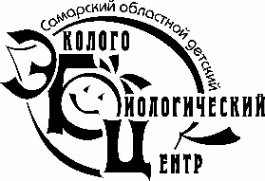 МИНИСТЕРСТВО ОБРАЗОВАНИЯ И НАУКИ САМАРСКОЙ ОБЛАСТИГосударственное бюджетное образовательное учреждение дополнительного образования детей«Самарский Областной детский эколого-биологический центр»(ГБОУ ДОД СОДЭБЦ)№Ф.И.О. участника конкурсаКласс,возрастНазвание работыноминацияФ.И.О. руководителя